Урок фізікі ў 7 класеТэма: Закон Архімеда                                   Хілевіч Алена Анатольеўна               настаўнік фізікі                                                першай кваліфікацыйнай катэгорыі                                                    ДУА “Цырынскі вучэбна-педагагічны                                                         комплекс дзіцячы сад- сярэдняя школа”                                                           Карэліцкага раёна Гродзенскай вобласціТып урока: урок вывучэння новага матэрыялуУзровень выкладання зместу вучэбнага матэрыялу:базавыВучэбная мэта ўрока:плануецца, што да канца ўрока вучні будуць: ведаць і разумець фізічны сэнс закона Архімеда; формулу для разліку сілы Архімеда;умець прымяняць атрыманыя веды пры рашэнні эксперыментальных і разліковых задач;выканаюць тэст.Задачы асобаснага развіцця навучэнцаў: стварыць умовы для развіцця пазнаваўчай актыўнасці вучняў, іх мовы праз зносіны на ўроку;садзейнічаць развіццю лагічнага мыслення ў працэсе рашэння эксперыментальных задач, навыкаў работы ў калектыве, уменню слухаць меркаванні другіх, выказваць і адстойваць свой пункт гледжання.Ход урока1.Актуалізацыя ведаў1.Размінка– Які ціск называюць гідрастатычным? (Ціск  нерухомай вадкасці, абумоўлены яе вагой,называюць гідрастатычным) – Ад чаго залежыць ціск на дно і сценкі пасудзіны? (Ціск вадкасці на дно і сценкі пасудзіны залежыць ад яе шчыльнасці вышыні слупавадкасці) – Па якой формуле разлічваецца ціск вадкасці на дно і сценкі пасудзіны? 
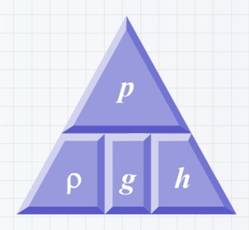 – Як чытаецца закон Паскаля? (Ціск, які ўтвараецца знешняй сілай на вадкасць(газ) , перадаецца вадкасцю(газам) ва ўсе пункты вадкасці(газу) без змянення.) – Успомніце  практычнае прымяненне закона Паскаля (лейка, душ), з якімі высустракаецеся штодзень.– Якая сіла называецца выштурхваючай?  (Сіла, якая выштурхвае цела з вадкасці , называецца выштурхваючай). Дослед з мячыкам . Мячыкпагружаецца ў ваду і хутка прымаецца рука. Мяч “выскоквае” з вады .– Чаму мячык ўсплыў? (На мячык падзейнічала сіла з бокувады).
– Цяпер змесцім стальны цыліндр у вадкасць. Цела патанула.Ці дзейнічае на яго выштурхваючая сіла ў дадзены выпадку? 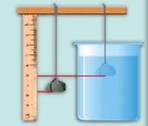 Дэманстрацыя. Цыліндр, падвешаны на дынамометры, апускаем у ваду і заўважаем што паказанні дынамометра ў вадзе і паветры розныя. Вучні робяць вынік ( на цела, апушчанае ў вадкасць, дзейнічае выштурхваючая сіла)З нашага жыццёвага вопыту мы робім вынік, што ў вадзе камень падняць значна лягчэй, чым у паветры. Гэта азначае, што вадкасць выштурхвае не толкі легкія , алі і цяжкія рэчы.– Куды накіравана выштурхваючая сіла? 3. Вывучэнне новага матэрыялу.– Мы падышлі з вамі да вывучэння новага матэрыялу. Запішыце тэму ўрока ў сшыткі. Мы з вамі накіроўваемся ў Старажытную Грэцыю ў ІІІ стагоддзе да нашай эры. Іменна ў гэты час ў Сіракузах, на востраве Сіцылія, жыў знакаміты матэматык і фізік старажытнасці - Архімед. Ён праславіўся шматлікімі навуковымі працамі, галоўным чынам у вобласці геаметрыі і механікі. У гэты час Сіракузамі правіў цар Герон. Ён даручыў Архімеду праверыць чэснасць майстра, які вырабіў яму карону. Хоць карона і важыла столькі, колькі на яе было адпушчана золата, аднак цар западозрыў , што яна выраблена не з чыстага золата. Архімеду было даручана, не ломячы кароны, даведацца , ці ёсць у ей прымесь. Ідэя прыйшла да вучонага аднойчы, калі ён рашыў памыцца ў ванне. Лікуючы і ўзбуджаны сваім адкрыццём, Архімед ускрыкнуў: «Эўрыка!». Гэта  значыць: «Знайшоў». Аднак у дальнейшым на працягу некалькі стагоддзяў у развіцці чалавецтва наступіла эпоха ўсеагульнага застою. І толькі працы вучоных ХVІІІ стагоддзя забяспечылі сапраўдны прарыў у вобласці вывучэння вадкіх цел.         –Для таго, каб сфармуляваць закон Архімеда нам неабходна правесці эксперымент.2) Эксперыментальная праверка закона Архімеда.–   Выканаем наступны дослед. Пустое вядзерца і сплашны цыліндр, які мае аб’ём, роўны змяшчальнасці вядзерцака, падвесім да спружыны дынамо-метра.  Паказанні дынамометра зафіксіруем. Затым апусцім цыліндр у адліўны сасуд, напоўнены вадою, да ўзроўню адліўной трубкі. Калі цыліндр поўнасцю апусціцца ў ваду, расцяжэнне спружыны паменшыцца, а частка вады, аб’ём якой роўны аб’ёму цыліндра, выльецца з адліўнога сасуда ў стакан. Калі цяпер пераліць ваду са стакана ў вядзерца, то спружына дынамометра зноў расцягнецца да папярэдняй даўжыні.Гэта азначае, што страта ў вазе цыліндра ў дакладнасці роўна вазе вады ў аб’ёме цыліндра. 
      Такім чынам, дослед падцвердзіў, што сіла Архімеда роўна вазе вадкасці ў аб’ёме дадзенага цела: Fa = Pв = mg = вgVт.
З апісанага доследу відаць, што вага цела, пагружанага ў вадкасць, паменшыцца на значэнне роўнае сіле архімеда: Р1 = Р – Fa = mg  – m1g, дзеm  – маса цела, а m1   –  маса вадкасціўаб’еме, роўным аб’ёму пагружанага цела.
       Калі падобны дослед правесці з газам, то ён паказаў бы, што сіла, выштурхваючая цела з газу, таксама роўна вазе газу , узятага ў аб’ёме цела.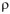        Закон Архімеда фармуліруецца наступным чынам:       На цела, пагружанае ў вадкасць(газ), дзейнічае выштурхваючая сіла, накіраваная вертыкальна ўверх і роўная вазе вадкасці (газу) у аб’ёме пагружанага цела (або яго часткі)        А  зараз мы з вамі высветлім ад чаго  ж залежыць сіла Архімеда.Індывідуальная эксперыментальная работа.     Заданне 1     Абсталяванне:  посуд з вадою, дынамометр, алюмініевы і медны цыліндры аднолькавага аб’ему. Вызначце сілу Архімеда, якая дзейнічае на першае і другое цела. Параўнайце шчыльнасці і сілы Архімеда, якія дзейнічаюць на целы. Зрабіце вынік аб залежнасці (незалежнасці) сілы Архімеда  ад шчыльнасці рэчыва.Вывад: сіла Архімеда не залежыць ад шчыльнасці рэчыва, з якога выраблена гэта цела. Заданне 2      Абсталяванне: посуд з вадою, целы рознага аб’ёму з пластыліна, дынамометр, нітка. Вызначце сілу Архімеда, якая дзейнічае на першае і другое цела.Парўнайце гэтыя сілы.Зрабіце вынік аб залежнасці (незалежнасці) сілы Архімеда ад аб’ёму цела.Вывад:  сіла Архімеда залежыць ад аб’ёму цела.   Чым большы аб’ём цела, пагружанага ў вадкасць, тым сіла Архімеда большая. Заданне 3   Абсталяванне: дынамометр, нітка, з салёнаю вадою і маслам, алюмініевы цыліндр. Вызначце сілу Архімеда, якая дзейнічае на цела ў саленай вадзе і масле.Чым адрозніваюцца дадзеныя вадкасці? Што можна сказаць аб сілах Архімеда, якія дзейнічаюць на цела ў розных вадкасцях? Устанавіце залежнасць сілы Архімеда ад шчыльнасці вадкасці. Вывад: сіла Архімеда залежыць ад шчыльнасці вадкасці. Чым больш шчыльнасць вадкасці, тым большая сіла Архімеда. Заданне 4     Абсталяванне: целы рознай формы, посуд з вадою, нітка, дынамометр. Па чарзе  апускайце  кожнае цела ў ваду. З дапамогай дынамометра вызначце сілу Архімеда.  Параўнайце гэтыя сілы і зрабіце вынік аб залежнасці і незалежнасці сілы Архімеда ад формы цела.       Вывад: сіла Архімеда не залежыць ад формы цела, пагружанага ў вадкасць або газ.Заданне 5Абсталяванне: мензурка з вадою, алюмініевы цыліндр, нітка дынамомера. Вызначце сілу Архімеда,  якая дзейнічае на цела, пагружанае на 1/4 аб’ему, 1/2 аб’ему, 3/4 аб’ему.Зрабіце вынік залежнасці сілы Архімеда ад пагружанай часткі цела. Вывад: сіла Архімеда залежыць ад аб’ёма пагружанай часткі. Чым большы аб’ём пагружанай часткі цела, тым большая  сіла Архімеда. Заданне 6.Абсталяванне: мензурка з вадою, алюмініевы цыліндр, нітка дынамометра. Вызначце сілу Архімеда на рознай глыбіні h1 =  , h2 =Зрабіце вынік аб залежнасці сілы Архімеда ад глыбіні пагружанага цела.Вывад: сіла Архімеда не залежыць ад глыбіні пагружанага цела. Пасля атрымання рэзультатаў кожны вучань адказвае вусна аб выкананай  рабоце . Затым вынікі запісваюць ў сшытку ў выглядзе табліцы.Зрокавая фізхвілінка Замацаванне атрыманных ведаўТэст.У ваду пагружаны зліткі золата і серабра аднолькавага аб’ёму. Сіла Архімеда, якая дзейнічае на злітак:а)роўна архімедавай сіле, якая дзейнічае на залаты злітак;б) больш  сілы Архімеда, якая дзейнічае на залаты злітак;в) меньш  сіле Архімеда, якая дзейнічае на залаты злітак.Да каромыслаў вагаў падвешаны два алюмініевыя цыліндры аднолькавага аб’ёму. Калі адзін змясціць у ваду , а другі ў масла, то:а) пераважыць цыліндр змешчаны ў масла;б)раўнавага не парушыцца;в) пераважыць цыліндр змешчаны ў воду.3. Да каромыслаў вагаў падвешаны два цыліндра аднолькавай масы:медны і жалезны. Вагі знаходзяцца ў раўнавазе. Калі абодва цыліндра апусцілі ў ваду, то:а)жалезны цыліндр апусціцца ўніз;б)раўнавага не парушыццав)медны цыліндр апусціцца ўніз.Тры целы аднолькавага аб’ему пагружаюць у ваду, ртуць і керасін. Параўнайце архімедавы сілы, якія дзейнічаюць на гэтыя целы:А)F=F=FБ) F<F,F>FВ) F<F<FПа графіку вызначце, якой вадкасці адпавядае дадзены графік.а) вада;б)бензін;в)ртуць;г)керасін.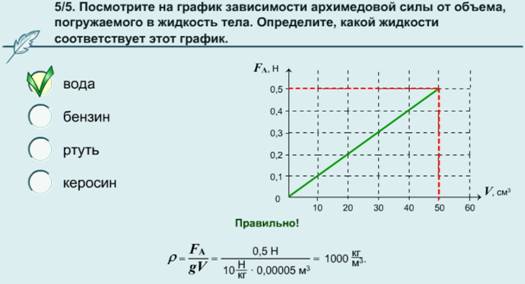 Эстафета : востраў “Велічынь”, востраў “Формул”.Самаправерка і аналіз тэсту7. Падвядзенне вынікаў урока8. Дамашняя заданнеАрхімедава сілаАрхімедава сілаНе залежыцьЗалежыцьАд формы целаАд аб’емуцелаАд шчыльнасці целаАд шчыльнасці вадкасціАд глыбіні пагружэнняАд аб’ёму пагружанай часткі